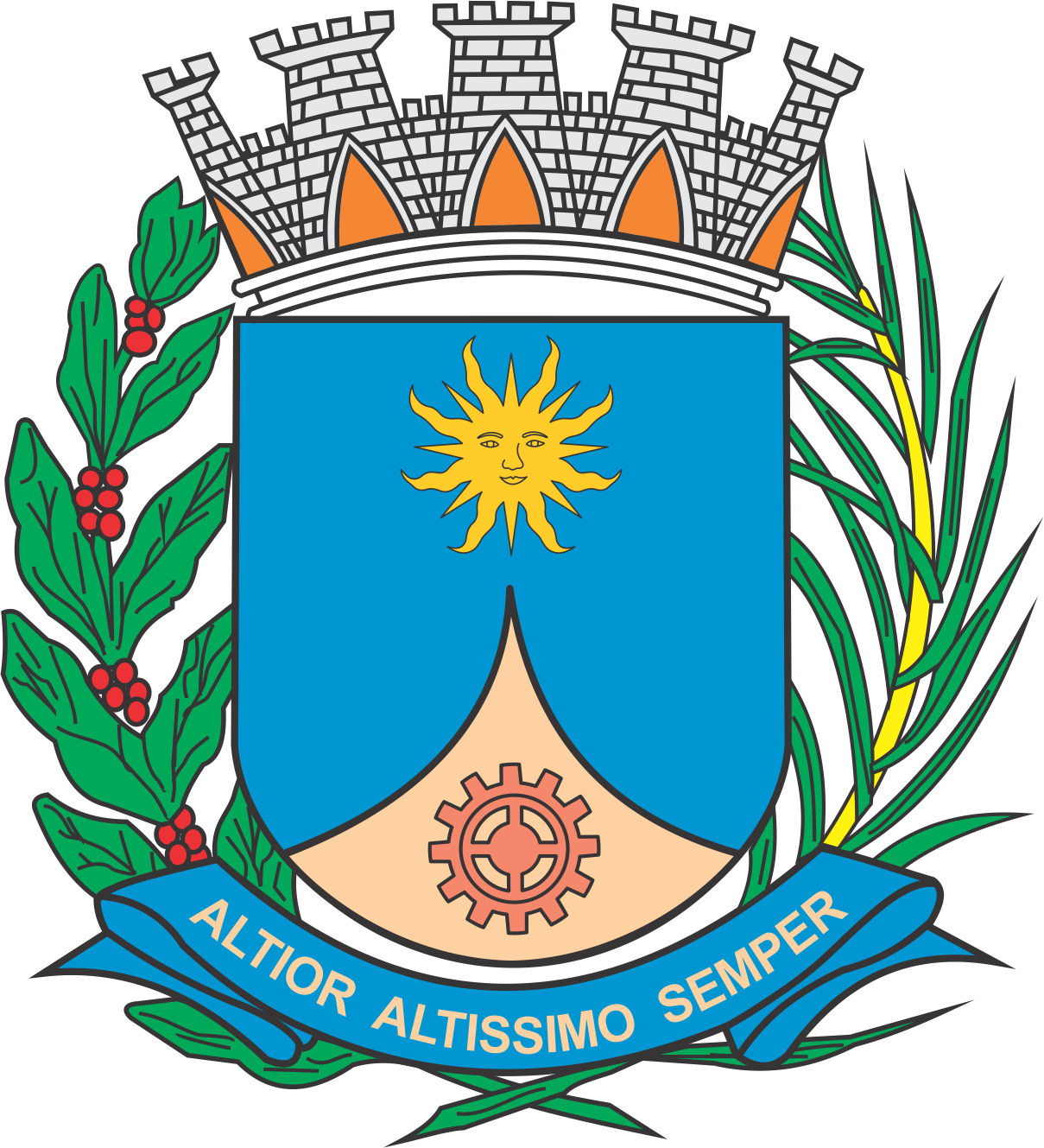 CÂMARA MUNICIPAL DE ARARAQUARAAUTÓGRAFO NÚMERO 051/2019PROJETO DE LEI NÚMERO 060/2019Denomina “Ademar Velloso de Almeida – Pança” a sede da Ouvidoria Geral do Município de Araraquara.		Art. 1º  A sede da Ouvidoria Geral do Município de Araraquara passa a denominar-se “Ademar Velloso de Almeida – Pança”.		Art. 2º  Esta lei entra em vigor na data de sua publicação.		CÂMARA MUNICIPAL DE ARARAQUARA, aos 27 (vinte e sete) dias do mês de fevereiro do ano de 2019 (dois mil e dezenove).TENENTE SANTANAPresidente